Домашнее задание по развитию речи:Выучить стихотворение о Победе, выслать видео-ролик.Рассмотреть и обсудить картинку.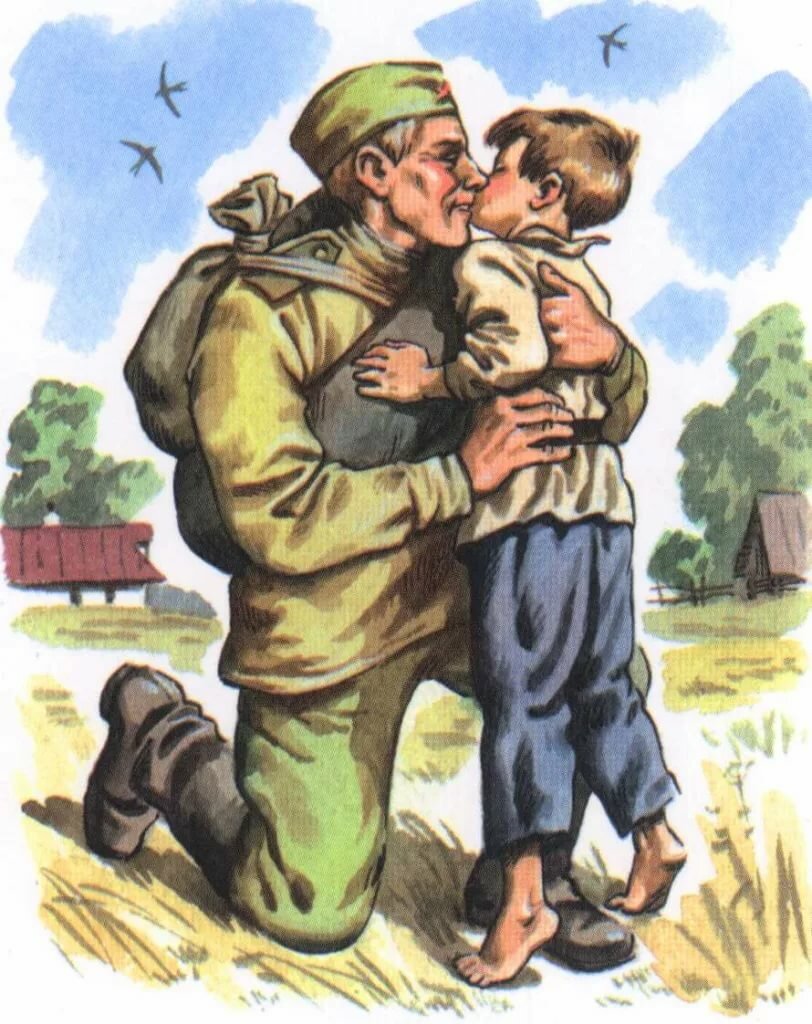 